Тема урока: Элементы объемных фигур. Трехзначные числа.Цель урока создать условия для расширения теоретических знаний о пространственных фигурах: ввести понятия «многогранник», «грани», «вершина», «рёбра»; Задачи урока:Предметные:обеспечить развитие у школьников умения выделять главное в познавательном объекте; содействовать развитию пространственного воображения учащихся.- продолжить работу по классификации объемных фигур по различным основаниям, определять количество граней, вершин и ребер многогранников.- составлять и решать задачи, уравнения.Формировать УУД:- умение выполнять самооценку на основе критерия успешности учебной деятельности (Личностные УУД);- умение оформлять свою мысль в устной форме; слушать и понимать речь других. (Коммуникативные УУД);- умение определять и формулировать цель на уроке с помощью учителя; высказывать своё предположение (версию) на основе работы с иллюстрацией;  вносить необходимые коррективы в действие после его завершения на основе его оценки и учёта характера сделанных ошибок. (Регулятивные УУД);- умение перерабатывать полученную информацию:  находить ответы на вопросы, используя  свой жизненный опыт  (Познавательные УУД).Оборудование: учебник «Математика. 2 класс» (авт. И.И. Аргинская и др);рабочая тетрадь №4 (авт. Е.П.Бененсон, Л.С. Итина),  презентация «Элементы объемных фигур»; печатные бланки  «Многоугольники», «Задача»; модели многогранников.Ход урокаОрганизация начала урока.Утром солнышко взошло.Новый день нам принесло.Сильными и добрымиНовый день встречаем мы.Вот мои руки, я раскрываюИх навстречу солнцу.Вот мои ноги, они твердоСтоят на земле и ведутМеня верной дорогой.Вот моя душа, я раскрываюЕё навстречу людям.Наступи, новый день!Здравствуй, новый день!Актуализация знаний.1. Создадим хорошее настроение. Улыбнитесь мне и друг другу, садитесь!Чтобы дойти до цели, надо прежде всего идти.
Перед вами высказывание, прочитайте. Что означает это высказывание?(Чтобы чего-то добиться, нужно что-то делать)- Вспомните притчу про лучшего стрелка Арджуну. Каким должен быть человек, попадающий в цель? - И действительно, ребята, попадающим в цель может стать только тот, кто настраивает себя на собранность и организованность своих действий. И вот я надеюсь, что мы с вами на уроке достигнем своей цели.- Начнем наш путь к достижению цели сегодняшнего урока.- Прочитайте дату.- Какой сегодня день недели?- Запишите в тетрадях число, классная работа.- Какое число записано у нас в тетрадях?- Сколько в нем десятков и единиц?- При умножении, каких чисел получается число 28?- Увеличьте число 28 на 1 сотню. Запишите в тетради. - Какое число у вас получилось? 128- Назовите количество сотен, десятков и единиц. 1с.2дес.8ед.- Сколько всего десятков и единиц в этом числе? 12 дес.8 ед.- Используя только эти цифры в записи этого числа, составьте еще трехзначные числа.- Какие получились у вас числа? (128, 182, 281,218,821,812)-у доски записывают 2 ученика- Назовите в каждом числе количество сотен, десятков и единиц.2. Групповая работа.- Предлагаю вам решить логическую задачу в группах.Некоторое трехзначное число состоит из различных цифр, следующих в порядке возрастания,  а в его названии все слова начинаются с одной и той же буквы.Другое трехзначное число, наоборот, состоит из одинаковых цифр, но в его названии все слова начинаются с различных букв. Найдите эти числа.- Ребята, сколько цифр вы использовали для записи трехзначных чисел? 3- А какая геометрическая фигура имеет 3 стороны? Треугольник.3. Парная работа.- Посмотрите на экран. Что вы видите? (Геометрические фигуры) Назовите эти фигуры.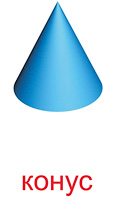 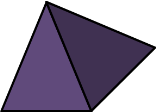 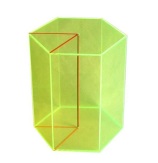 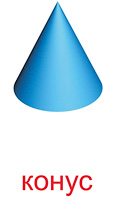 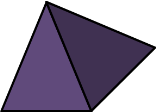 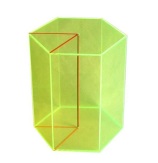 - Какое задание, вы можете предложить своим одноклассникам? (разделите фигуры на группы)- У вас на партах лежат карточки с этими фигурами. Выполните это задание в парах.- По какому признаку вы разделили эти фигуры?Плоские и объемные фигурыПо основаниям объемных фигурОткрытие новых знаний.Назовите фигуры, изображенные на рисунке.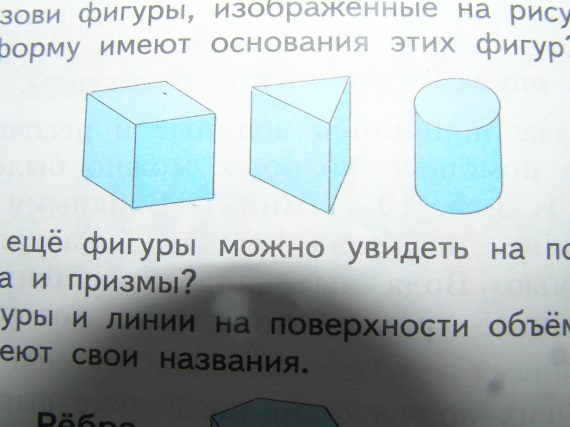 - Какую форму имеют основания этих фигур?- Какие еще формы можно увидеть на поверхности куба и призмы?Фигуры и линии на поверхности объемных фигур имеют свои названия.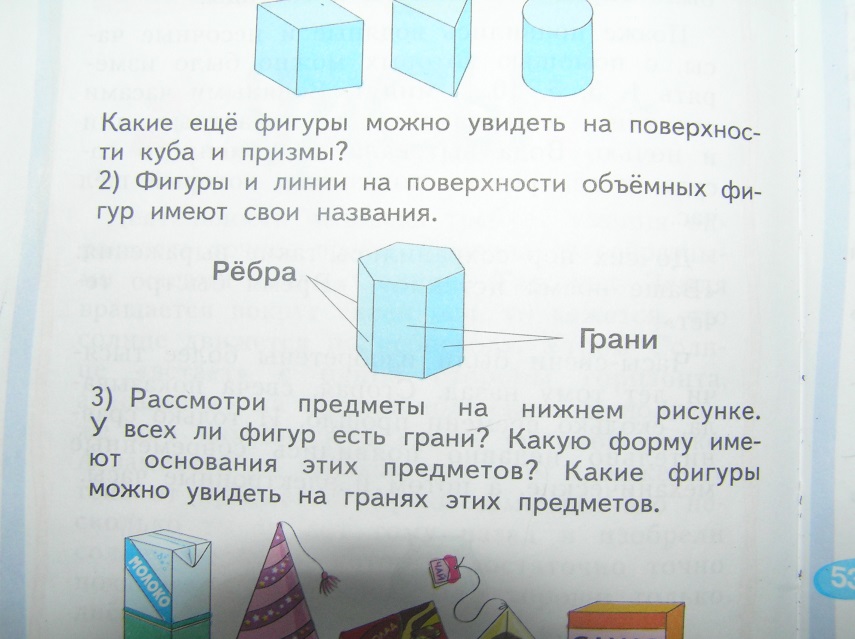 - Предложите свои названия.- Боковые стороны, образующие плоскую фигуру называются гранями. А боковые линии – рёбра. Углы многоугольников – вершины. Это элементы объемных фигур.- Ребята, а как вы думаете, как называются такие объемные фигуры, у которых много граней? Многогранники. - О чем будем говорить на уроке? Тема урока: Элементы объемных фигур.- Какую цель поставим перед собой? - Исследовать многогранники.- Научится определять количество граней и ребер многогранников.          - На какие вопросы вы хотели бы  ответить?          Сколько граней у куба…?Работа по учебнику №530 3), с. 120- Откройте учебники на с. 120. Рассмотрите предметы на нижнем рисунке. 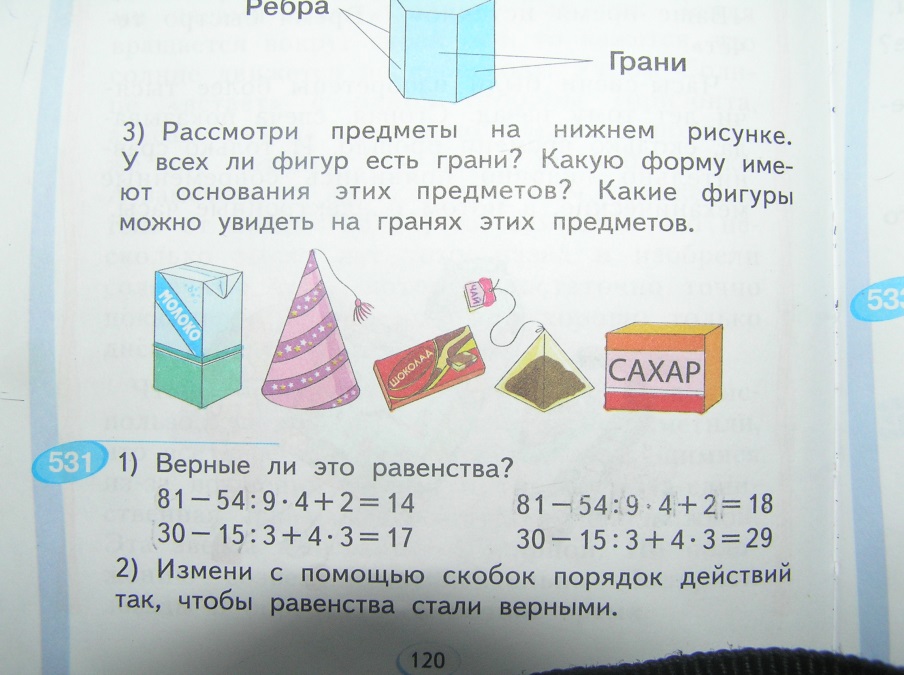 - У всех ли фигур есть грани?- Какую форму имеют основания этих предметов?- Какие фигуры можно увидеть на гранях этих предметов?4. Работа в группах(Каждая группа получает одну из фигур: куб, пирамиду, параллелепипед. Полученную фигуру дети изучают, выводы записывают в подготовленную учителем карточку.)Группа 1. (Для изучения параллелепипеда)Группа 2. (Для изучения пирамиды)Группа 3. (Для изучения куба)Далее каждая группа выступает, представляя свою объемную фигуру другим.Физкультминутка.- Молодцы, ребята. Предлагаю отдохнуть. Внимание на таблицу с геометрическими фигурами.- Сколько конусов у нас, столько мы присядем раз.- Сколько здесь шаров  синих, столько сделаем наклонов.- Сколько здесь у нас кубов, столько сделаем прыжков.          - На носочки встанем, потолок достанем и тихонько сядем.- Молодцы, продолжаем нашу работу.Закрепление и повторение пройденного.Составление и решение задачи.-Прочитайте текст. Игорю для построения замка понадобилось 8 конусов, а кубов в 3 раза больше, чем конусов.- Это задача? Почему? - Задайте вопрос к тексту, чтобы получилась задача.- Сколько всего  фигур понадобилось Игорю для построения замка?- Прочитайте получившуюся задачу. - О чем говорится в задаче? О фигурах.- Назовите данные и искомое задачи.- Предлагаю вам оформить задачу (краткую запись или схему задачи)?-…, оформи задачу у доски.                           ?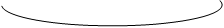      8 ф.               8·3 (ф.)    8·3= 24(ф.)- куба8+24=32(ф.)Ответ: 32 фигуры понадобилось Игорю.Подробное решение задачи с комментированием у доски.- А кто-то решил задачу другим способом (выражением)?8+8·3=32(ф.)- Отличная работа, ребята!Подведение итогов урока. Рефлексия.Учитель: Итак, какова же была цель нашего урока? Достигли ли мы его?- Познакомиись с элементами объемных фигур: вершина, грани, ребра.– Мы должны были научиться определять количество ребер и граней многогранников.– Мы знаем, сколько граней и ребер у параллелепипеда, куба и призмы.Учитель: Молодцы! Оцените свою работу на уроке карточками.- Чьи идеи, мысли высказывания вам больше всего понравились? - Мне сегодня понравились все ваши идеи и высказывания, ваша работа на уроке.- Важно ли в жизни ставить цель? Зачем она нужна?- А когда человек достигает своей цели? Когда движется к своей цели…- Вы сегодня на уроке сосредоточено дружно работали, поэтому мы смогли с вами  достичь той цели, которую ставили перед собой.8. Домашнее заданиеУчитель: Дома выполните задание на выбор:№ 25 , с. 13 (р\т)Слепить из пластилина многогранник (объемную фигуру), посчитать количество граней, рёбер и вершин.* Найти периметр основания, слепленной фигуры.Эта объемная фигура называется ______________ .
Его стороны (грани) похожи на плоскую фигуру ______________ .
Их ровно ______________ .
Еще у этой фигуры есть углы – вершины, их ______________ .Эта объемная фигура называется ______________ .
Его стороны (грани) похожи на плоскую фигуру ______________ .
Их ровно ______________ .
Еще у этой фигуры есть углы – вершины, их ______________ .Эта объемная фигура называется ______________ .
Его стороны (грани) похожи на плоскую фигуру ______________ .
Их ровно ______________ .
Еще у этой фигуры есть углы – вершины, их ______________ .